Приложение № 4 к приказу ФНС России от 19.12.2019 № ММВ-7-3-/639@Формат представления налогового расчета о суммах выплаченных иностранным организациям доходов и удержанных налогов в электронной форме ОБЩИЕ СВЕДЕНИЯ1. Настоящий формат описывает требования к XML файлам (далее – файл обмена) передачи в электронной форме налогового расчета о суммах выплаченных иностранным организациям доходов и удержанных налогов в налоговые органы.2. Номер версии настоящего формата 5.02, часть XVI.II. ОПИСАНИЕ ФАЙЛА ОБМЕНА3. Имя файла обмена должно иметь следующий вид:R_Т_A_K_О_GGGGMMDD_N, где:R_Т – префикс, принимающий значение NO_DOHINORG;A_K – идентификатор получателя информации, где: A – идентификатор получателя, которому направляется файл обмена, K – идентификатор конечного получателя, для которого предназначена информация из данного файла обмена. Каждый из идентификаторов (A и K) имеет вид для налоговых органов – четырехразрядный код налогового органа;О – идентификатор отправителя информации, имеет вид:для организаций - девятнадцатиразрядный код (идентификационный номер налогоплательщика (далее - ИНН) и код причины постановки на учет (далее - КПП) организации (обособленного подразделения);для физических лиц – двенадцатиразрядный код (ИНН физического лица, при наличии. При отсутствии ИНН – последовательность из двенадцати нулей);GGGG – год формирования передаваемого файла, MM – месяц, DD – день;N – идентификационный номер файла. (Длина – от 1 до 36 знаков. Идентификационный номер файла должен обеспечивать уникальность файла).Расширение имени файла – xml. Расширение имени файла может указываться как строчными, так и прописными буквами.Параметры первой строки файла обменаПервая строка XML файла должна иметь следующий вид:<?xml  version ="1.0"  encoding ="windows-1251"?>Имя файла, содержащего XML схему файла обмена, должно иметь следующий вид:NO_DOHINORG_1_016_00_05_02_xx, где хх – номер версии схемы.Расширение имени файла – xsd.XML схема файла обмена приводится отдельным файлом и размещается на официальном сайте Федеральной налоговой службы.4. Логическая модель файла обмена представлена в виде диаграммы структуры файла обмена на рисунке 1 настоящего формата. Элементами логической модели файла обмена являются элементы и атрибуты XML файла. Перечень структурных элементов логической модели файла обмена и сведения о них приведены в таблицах 4.1-4.25 настоящего формата.Для каждого структурного элемента логической модели файла обмена приводятся следующие сведения:наименование элемента. Приводится полное наименование элемента;сокращенное наименование (код) элемента. Приводится сокращенное наименование элемента. Синтаксис сокращенного наименования должен удовлетворять спецификации XML;признак типа элемента. Может принимать следующие значения: «С» – сложный элемент логической модели (содержит вложенные элементы), «П» – простой элемент логической модели, реализованный в виде элемента XML файла, «А» – простой элемент логической модели, реализованный в виде атрибута элемента XML файла. Простой элемент логической модели не содержит вложенные элементы;формат элемента. Формат элемента представляется следующими условными обозначениями: Т – символьная строка; N – числовое значение (целое или дробное).Формат символьной строки указывается в виде Т(n-k) или T(=k), где: n – минимальное количество знаков, k – максимальное количество знаков, символ «-» – разделитель, символ «=» означает фиксированное количество знаков в строке. В случае, если минимальное количество знаков равно 0, формат имеет вид Т(0-k). В случае, если максимальное количество знаков не ограничено, формат имеет вид Т(n-).Формат числового значения указывается в виде N(m.k), где: m – максимальное количество знаков в числе, включая целую и дробную часть числа без разделяющей десятичной точки и знака (для отрицательного числа), k – максимальное число знаков дробной части числа. Если число знаков дробной части числа равно 0 (то есть число целое), то формат числового значения имеет вид N(m).Для простых элементов, являющихся базовыми в XML, например, элемент с типом «date», поле «Формат элемента» не заполняется. Для таких элементов в поле «Дополнительная информация» указывается тип базового элемента;признак обязательности элемента определяет обязательность наличия элемента (совокупности наименования элемента и его значения) в файле обмена. Признак обязательности элемента может принимать следующие значения: «О» – наличие элемента в файле обмена обязательно; «Н» – наличие элемента в файле обмена необязательно, то есть элемент может отсутствовать. Если элемент принимает ограниченный перечень значений (по классификатору, кодовому словарю и тому подобному), то признак обязательности элемента дополняется символом «К». Например, «ОК». В случае если количество реализаций элемента может быть более одной, то признак обязательности элемента дополняется символом «М». Например, «НМ» или «ОКМ».К вышеперечисленным признакам обязательности элемента может добавляться значение «У» в случае описания в XML схеме условий, предъявляемых к элементу в файле обмена, описанных в графе «Дополнительная информация». Например, «НУ» или «ОКУ»;дополнительная информация содержит, при необходимости, требования к элементу файла обмена, не указанные ранее. Для сложных элементов указывается ссылка на таблицу, в которой описывается состав данного элемента. Для элементов, принимающих ограниченный перечень значений из классификатора (кодового словаря и тому подобного), указывается соответствующее наименование классификатора (кодового словаря и тому подобного) или приводится перечень возможных значений. Для классификатора (кодового словаря и тому подобного) может указываться ссылка на его местонахождение. Для элементов, использующих пользовательский тип данных, указывается наименование типового элемента.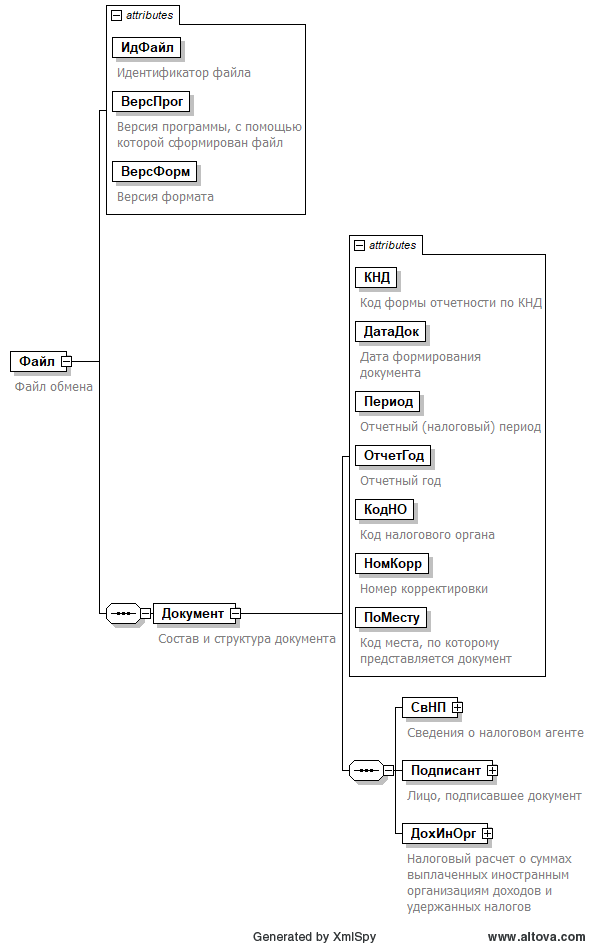 Рисунок 1. Диаграмма структуры файла обмена	Таблица 4.1Файл обмена (Файл)Таблица 4.2Состав и структура документа (Документ)Таблица 4.3Сведения о налоговом агенте (СвНП)Таблица 4.4Налоговый агент - организация (НПЮЛ)Таблица 4.5Сведения о реорганизованной (ликвидированной) организации (СвРеоргЮЛ)Таблица 4.6Налоговый агент - индивидуальный предприниматель (НПФЛ)Таблица 4.7Лицо, подписавшее документ (Подписант)Таблица 4.8Сведения о представителе налогового агента (СвПред)Таблица 4.9Налоговый расчет о суммах выплаченных иностранным организациям доходов и удержанных налогов (ДохИнОрг)Таблица 4.10Сумма налога на прибыль организаций, подлежащая уплате в бюджет по выплатам, произведенным за последний квартал (месяц) отчетного (налогового) периода, по данным налогового агента (СумНалПУ)Таблица 4.11Сумма налога, подлежащая уплате в бюджет по выплатам, произведенным за последний квартал (месяц) отчетного (налогового) периода, по данным налогового агента, по коду бюджетной классификации (СумНалПУКод)Таблица 4.12Сумма налога c выплаченных сумм доходов (НалВыплДох)Таблица 4.13Сумма налога c выплаченных сумм доходов по коду дохода (НалВыплДохКод)Таблица 4.14Расчет (информация) о выплаченных иностранным организациям доходах и удержанных налогах (РасчВыплДох)Таблица 4.15Сведения об иностранной организации - получателе дохода (СвИОПолучДох)Таблица 4.16Сведения о доходах и расчет суммы налога (ДохРасчНал)Таблица 4.17Сведения о российской организации - эмитенте эмиссионных ценных бумаг (СвРосОргЭЦБ)Таблица 4.18Сведения о лице, имеющем фактическое право на доход (СвЛицПравДох)Таблица 4.19Сообщение о налогообложении доходов (их части), направленное налоговым агентом в налоговый орган (СобщНалНО)Таблица 4.20Сведения о юридическом лице или иностранной структуре без образования юридического лица (СведЮЛ)Таблица 4.21Сведения о физическом лице (СведФЛ)Таблица 4.22Адрес места жительства (места пребывания) за пределами Российской Федерации (АдрМЖИн)Таблица 4.23Документ, подтверждающий постоянное местонахождение (резидентство) в иностранном государстве (ДокПдтвМНТип)Таблица 4.24Сведения о документе, удостоверяющем личность (УдЛичнФЛСТип)Таблица 4.25Фамилия, имя, отчество (ФИОТип)Наименование элементаСокращенное наименование (код) элементаПризнак типа элементаФормат элементаПризнак обязательности элементаДополнительная информацияИдентификатор файлаИдФайлAT(1-255)ОУСодержит (повторяет) имя сформированного файла (без расширения)Версия программы, с помощью которой сформирован файлВерсПрогAT(1-40)ОВерсия форматаВерсФормAT(1-5)ОПринимает значение: 5.02  Состав и структура документаДокументСОСостав элемента представлен в таблице 4.2 Наименование элементаСокращенное наименование (код) элементаПризнак типа элементаФормат элементаПризнак обязательности элементаДополнительная информацияКод формы отчетности по КНДКНДAT(=7)ОКТиповой элемент <КНДТип>. Принимает значение: 1151056  Дата формирования документаДатаДокAT(=10)ОТиповой элемент <ДатаТип>.Дата в формате ДД.ММ.ГГГГОтчетный (налоговый) периодПериодAT(=2)ОКПринимает значения в соответствии с кодами, определяющими отчетный (налоговый) период, приведенными в Приложении № 1 к Порядку заполнения Налогового расчета о суммах выплаченных иностранным организациям доходов и удержанных налогов (далее – Порядок заполнения):21 – первый квартал  |31 – полугодие   |33 – девять месяцев   |34 – год   |35 – один месяц   |36 – два месяца   |37 – три месяца   |38 – четыре месяца   |39 – пять месяцев   |40 – шесть месяцев   |41 – семь месяцев   |42 – восемь месяцев   |43 – девять месяцев   |44 – десять месяцев   |45 – одиннадцать месяцев   |46 – год   |50 – последний налоговый период при реорганизации (ликвидации) организацииОтчетный годОтчетГодAОТиповой элемент <xs:gYear>.Год в формате ГГГГКод налогового органаКодНОAT(=4)ОКТиповой элемент <СОНОТип>Номер корректировкиНомКоррAN(3)ОПринимает значение:0 – первичный документ,1, 2, 3 и так далее – уточненный документ. Для уточненного документа значение должно быть на 1 больше ранее принятого налоговым органом документаКод места, по которому представляется документПоМестуAT(=3)ОКПринимает значения в соответствии с кодами места представления налогового расчета в налоговый орган, приведенными в Приложении № 1 к Порядку заполнения: 120 – по месту жительства индивидуального предпринимателя   |213 – по месту учета в качестве крупнейшего налогоплательщика   |214 – по месту нахождения российской организации, не являющейся крупнейшим налогоплательщиком   |215 – по месту нахождения правопреемника, не являющегося крупнейшим налогоплательщиком   |216 – по месту учета правопреемника, являющегося крупнейшим налогоплательщиком   |245 – по месту осуществления деятельности иностранной организации через постоянное представительство   |331 – по месту осуществления деятельности иностранной организации через отделение иностранной организации   |332 – по месту осуществления деятельности иностранной организации через иную организацию   |333 – по месту осуществления деятельности иностранной организации через физическое лицо   |335 – по месту нахождения обособленного подразделения иностранной организации в Российской Федерации   |350 – по месту учета международной организации в Российской ФедерацииСведения о налоговом агентеСвНПСОСостав элемента представлен в таблице 4.3 Лицо, подписавшее документПодписантСОСостав элемента представлен в таблице 4.7 Налоговый расчет о суммах выплаченных иностранным организациям доходов и удержанных налоговДохИнОргСОСостав элемента представлен в таблице 4.9 Наименование элементаСокращенное наименование (код) элементаПризнак типа элементаФормат элементаПризнак обязательности элементаДополнительная информацияНомер контактного телефонаТлфAT(1-20)ННалоговый агент – организация   |НПЮЛСОСостав элемента представлен в таблице 4.4 Налоговый агент – индивидуальный предприниматель  НПФЛСОСостав элемента представлен в таблице 4.6 Наименование элементаСокращенное наименование (код) элементаПризнак типа элементаФормат элементаПризнак обязательности элементаДополнительная информацияНаименование организацииНаимОргAT(1-1000)ОИНН организацииИННЮЛAT(=10)ОТиповой элемент <ИННЮЛТип> КППКППAT(=9)ОТиповой элемент <КППТип> Сведения о реорганизованной (ликвидированной) организацииСвРеоргЮЛСНСостав элемента представлен в таблице 4.5 Наименование элементаСокращенное наименование (код) элементаПризнак типа элементаФормат элементаПризнак обязательности элементаДополнительная информацияКод формы реорганизации (ликвидация)ФормРеоргAT(=1)ОКПринимает значения в соответствии с кодами форм реорганизации и ликвидации организации, приведенными в Приложении № 1 к Порядку заполнения: 0 – ликвидация   | 1 – преобразование   | 2 – слияние   | 3 – разделение   | 5 – присоединение   | 6 – разделение с одновременным присоединениемИНН  организации ИННЮЛAT(=10)НУТиповой элемент <ИННЮЛТип>.  Элемент обязателен при <ФормРеорг> = 1 | 2 | 3 | 5 | 6КПП КППAT(=9)НУТиповой элемент <КППТип>.  Элемент обязателен при <ФормРеорг> = 1 | 2 | 3 | 5 | 6Наименование элементаСокращенное наименование (код) элементаПризнак типа элементаФормат элементаПризнак обязательности элементаДополнительная информацияИНН индивидуального предпринимателяИННФЛAT(=12)ОТиповой элемент <ИННФЛТип> Фамилия, имя, отчество индивидуального предпринимателяФИОСОТиповой элемент <ФИОТип>. Состав элемента представлен в таблице 4.25 Наименование элементаСокращенное наименование (код) элементаПризнак типа элементаФормат элементаПризнак обязательности элементаДополнительная информацияПризнак лица, подписавшего документПрПодпAT(=1)ОКПринимает значение:
1 – налоговый агент   |
2 – представитель налогового агентаФамилия, имя, отчествоФИОСНУТиповой элемент <ФИОТип>. Состав элемента представлен в таблице 4.25.Элемент обязателен при выполнении одного из условий:<ПрПодп> = 2   |<ПрПодп> = 1 и наличие <НПЮЛ>  Сведения о представителе налогового агентаСвПредСНУСостав элемента представлен в таблице 4.8.Элемент обязателен при <ПрПодп>=2 Наименование элементаСокращенное наименование (код) элементаПризнак типа элементаФормат элементаПризнак обязательности элементаДополнительная информацияНаименование и реквизиты документа, подтверждающего полномочия представителя налогового агентаНаимДокAT(1-120)ОНаименование организации - представителя налогового агентаНаимОргAT(1-1000)ННаименование элементаСокращенное наименование (код) элементаПризнак типа элементаФормат элементаПризнак обязательности элементаДополнительная информацияСумма налога на прибыль организаций, подлежащая уплате в бюджет по выплатам, произведенным за последний квартал (месяц) отчетного (налогового) периода, по данным налогового агентаСумНалПУСОСостав элемента представлен в таблице 4.10 Сумма налога c выплаченных сумм доходовНалВыплДохСОСостав элемента представлен в таблице 4.12 Расчет (информация) о выплаченных иностранным организациям доходах и удержанных налогахРасчВыплДохСНМСостав элемента представлен в таблице 4.14 Наименование элементаСокращенное наименование (код) элементаПризнак типа элементаФормат элементаПризнак обязательности элементаДополнительная информацияКод по ОКТМООКТМОAT(=8) | T(=11)ОКТиповой элемент <ОКТМОТип>.  Принимает значение в соответствии с Общероссийским классификатором территорий муниципальных образованийСумма налога, подлежащая уплате в бюджет по выплатам, произведенным за последний квартал (месяц) отчетного (налогового) периода, по данным налогового агента, по коду бюджетной классификацииСумНалПУКодСОМСостав элемента представлен в таблице 4.11 Наименование элементаСокращенное наименование (код) элементаПризнак типа элементаФормат элементаПризнак обязательности элементаДополнительная информацияКод бюджетной классификацииКБКAT(=20)ОКТиповой элемент <КБКТип>Срок уплатыСрокУплAT(=10)НТиповой элемент <ДатаТип>.Дата в формате ДД.ММ.ГГГГСумма налога, подлежащая уплате в бюджетНалПУAN(15)ОНаименование элементаСокращенное наименование (код) элементаПризнак типа элементаФормат элементаПризнак обязательности элементаДополнительная информацияСумма налога c выплаченных сумм доходов по коду доходаНалВыплДохКодСОМСостав элемента представлен в таблице 4.13 Наименование элементаСокращенное наименование (код) элементаПризнак типа элементаФормат элементаПризнак обязательности элементаДополнительная информацияКод доходаКодДохAT(=2)ОКПринимает значения в соответствии с перечнем кодов доходов, приведенным в Приложении № 2 к Порядку заполненияСумма налога с начала налогового периодаСумНачПерAN(15)ОСумма уплаченного налога с доходов, выплаченных в предыдущих отчетных периодахСумУплПредAN(15)НСумма налога, уплаченная с доходов, выплаченных в последнем квартале (месяце) отчетного (налогового) периодаСумУплКвAN(15)ОСумма налога, по которому срок уплаты не наступил в отчетном (налоговом) периодеСумУплНеПерAN(15)ННаименование элементаСокращенное наименование (код) элементаПризнак типа элементаФормат элементаПризнак обязательности элементаДополнительная информацияУникальный номерНомерУникAN(12)ОСведения об иностранной организации - получателе доходаСвИОПолучДохСОСостав элемента представлен в таблице 4.15 Сведения о доходах и расчет суммы налогаДохРасчНалСОМСостав элемента представлен в таблице 4.16 Наименование элементаСокращенное наименование (код) элементаПризнак типа элементаФормат элементаПризнак обязательности элементаДополнительная информацияПризнак получателя доходаПрПолучДохAT(=1)ОКПринимает значение:1 – иностранный банк   |2 – иностранная организация, доходы которой облагаются в соответствии со статьей 310.1 Налогового кодекса Российской Федерации |3 – иностранная организация - банк, доходы которого облагаются в соответствии со статьей 310.1 Налогового кодекса Российской Федерации   |4 – иные иностранные организацииПолное наименование (в русской транскрипции)НаимРусAT(1-1000)ОПолное наименование (в латинской транскрипции)НаимЛатAT(1-1000)НКод страны регистрации (инкорпорации)СтрРегAT(=3)ОКТиповой элемент <ОКСМТип>.  Принимает значение в соответствии с Общероссийским классификатором стран мираАдрес иностранной организацииАдрИнОргAT(1-255)НКод налогоплательщика в стране регистрации (инкорпорации) / СВИФТ кодКодНПРегAT(1-80)ОДокумент, подтверждающий постоянное местонахождение (резидентство) в иностранном государстве получателя доходаДокПдтвМНСНТиповой элемент <ДокПдтвМНТип>. Состав элемента представлен в таблице 4.23 Наименование элементаСокращенное наименование (код) элементаПризнак типа элементаФормат элементаПризнак обязательности элементаДополнительная информацияПорядковый номер доходаНомерДохAN(12)ОКод доходаКодДохAT(=2)ОКПринимает значения в соответствии с перечнем кодов доходов, приведенным в Приложении № 2 к Порядку заполненияСимвол доходаСимвДохAT(=5)НКЭлемент обязателен при <ПрПолучДох> = 1 | 3 (из таблицы 4.15)Сумма дохода до удержания налогаСумДохДоНалAN(15.2)ОКод валюты выплаты доходаВалютаAT(=3)ОКТиповой элемент <ОКВТип>.  Принимает значение в соответствии с Общероссийским классификатором валютДата выплаты доходаДатаВыплДохAT(=10)ОТиповой элемент <ДатаТип>.Дата в формате ДД.ММ.ГГГГСтавка налогаСтавкаНалAN(4.2)ОДата исчисления (удержания) налога налоговым агентомДатаИсчислНАAT(=10)НТиповой элемент <ДатаТип>.Дата в формате ДД.ММ.ГГГГСумма налога, удержанная у источника выплаты дохода между датами исполнения первой и второй частей РЕПОСумНалРЕПОAN(15.2)НСумма налогаСумНалогAN(15.2)НСрок уплаты налога в бюджетСрокУплБюджAT(=10)НТиповой элемент <ДатаТип>.Дата в формате ДД.ММ.ГГГГОфициальный курс рубля на дату перечисления налога в бюджетКурсПрчислБюджAN(10.4)НДата перечисления налога в бюджетДатаПрчислБюджAT(=10)НТиповой элемент <ДатаТип>.Дата в формате ДД.ММ.ГГГГСумма налога в рубляхСумНалогРAN(15)НКод фактического права на доходКодПравДохAT(=2)ОКПринимает значения в соответствии с кодами фактического права на доход, приведенными в Приложении № 1 к Порядку заполненияОснование применения пониженной ставки налога или освобождения от исчисления и удержания налогаОснПонСтавAT(1-1000)НСведения о российской организации - эмитенте эмиссионных ценных бумагСвРосОргЭЦБСНСостав элемента представлен в таблице 4.17 Сведения о лице, имеющем фактическое право на доходСвЛицПравДохСНМСостав элемента представлен в таблице 4.18 Наименование элементаСокращенное наименование (код) элементаПризнак типа элементаФормат элементаПризнак обязательности элементаДополнительная информацияНаименование организацииНаимОргAT(1-1000)ОИНН организацииИННЮЛAT(=10)ОТиповой элемент <ИННЮЛТип> КППКППAT(=9)ОТиповой элемент <КППТип> Наименование элементаСокращенное наименование (код) элементаПризнак типа элементаФормат элементаПризнак обязательности элементаДополнительная информацияКод признака лицаКодПрЛицAT(=1)ОКПринимает значение: 1 – юридическое лицо - резидент Российской Федерации   |2 – физическое лицо - резидент Российской Федерации   |3 – юридическое лицо - нерезидент Российской Федерации   |4 – физическое лицо - нерезидент Российской Федерации   |5 – иностранная структура без образования юридического лицаСообщение о налогообложении доходов (их части), направленное налоговым агентом в налоговый органСобщНалНОСНСостав элемента представлен в таблице 4.19 Документ, подтверждающий постоянное местонахождение (резидентство) в иностранном государствеДокПдтвМНСНТиповой элемент <ДокПдтвМНТип>. Состав элемента представлен в таблице 4.23 Сведения о юридическом лице или иностранной структуре без образования юридического лица   |СведЮЛСНУСостав элемента представлен в таблице 4.20.Элемент является обязательным при отсутствии элементов <СобщНалНО> и <СведФЛ>.Применяется только при <КодПрЛиц> = 1 | 3 | 5Сведения о физическом лицеСведФЛСНУСостав элемента представлен в таблице 4.21.Элемент является обязательным при отсутствии элементов <СобщНалНО> и <СведЮЛ>.Применяется только при <КодПрЛиц> = 2 | 4 Наименование элементаСокращенное наименование (код) элементаПризнак типа элементаФормат элементаПризнак обязательности элементаДополнительная информацияДата сообщения ДатаСобщAT(=10)ОТиповой элемент <ДатаТип>.Дата в формате ДД.ММ.ГГГГНомер сообщения НомСобщAT(1-15)ОНаименование элементаСокращенное наименование (код) элементаПризнак типа элементаФормат элементаПризнак обязательности элементаДополнительная информацияНаименование НаимОргAT(1-1000)ОКод страны регистрации (инкорпорации)СтрРегAT(=3)ОКТиповой элемент <ОКСМТип>.  Принимает значение в соответствии с Общероссийским классификатором стран мираИНН организации в Российской ФедерацииИННЮЛAT(=10)НТиповой элемент <ИННЮЛТип> КПП организации в Российской ФедерацииКППAT(=9)НТиповой элемент <КППТип> Код налогоплательщика в стране регистрации (инкорпорации) / СВИФТ кодКодНПРегAT(1-80)НАдрес за пределами Российской ФедерацииАдрОргЗаРФAT(1-255)ННомер контактного телефонаТлфAT(1-20)ННаименование элементаСокращенное наименование (код) элементаПризнак типа элементаФормат элементаПризнак обязательности элементаДополнительная информацияПолПолAT(=1)ОКПринимает значение:
1 – мужской   |
2 – женскийДата рожденияДатаРождAT(=10)ОТиповой элемент <ДатаТип>.Дата в формате ДД.ММ.ГГГГГражданство (код страны)ГраждAT(=3)ОКТиповой элемент <ОКСМТип>.  Принимает значение в соответствии с Общероссийским классификатором стран мираМесто рожденияМестоРождAT(1-255)ОКод налогоплательщика в иностранном государствеКодНПИнAT(1-80)НИННИННФЛAT(=12)НТиповой элемент <ИННФЛТип> Номер контактного телефонаТлфAT(1-20)НФамилия, имя, отчество физического лицаФИОСОТиповой элемент <ФИОТип>. Состав элемента представлен в таблице 4.25 Сведения о документе, удостоверяющем личностьУдЛичнФЛСОТиповой элемент <УдЛичнФЛСТип>. Состав элемента представлен в таблице 4.24 Адрес места жительства (места пребывания) за пределами Российской ФедерацииАдрМЖИнСНСостав элемента представлен в таблице 4.22 Наименование элементаСокращенное наименование (код) элементаПризнак типа элементаФормат элементаПризнак обязательности элементаДополнительная информацияКод страныОКСМAT(=3)ОКТиповой элемент <ОКСМТип>.  Принимает значение в соответствии с Общероссийским классификатором стран мираАдресАдрИнAT(1-255)ОНаименование элементаСокращенное наименование (код) элементаПризнак типа элементаФормат элементаПризнак обязательности элементаДополнительная информацияДата документаДатаДокAT(=10)ОТиповой элемент <ДатаТип>.Дата в формате ДД.ММ.ГГГГНомер документаНомДокAT(1-20)ОКод страныОКСМAT(=3)ОКТиповой элемент <ОКСМТип>.  Принимает значение в соответствии с Общероссийским классификатором стран мираНаименование элементаСокращенное наименование (код) элементаПризнак типа элементаФормат элементаПризнак обязательности элементаДополнительная информацияКод вида документа, удостоверяющего личностьКодВидДокAT(=2)ОКТиповой элемент <СПДУЛТип>.Принимает значения в соответствии с кодами документов, приведенными в Приложении № 4 к Порядку заполненияСерия и номер документа, удостоверяющего личностьСерНомДокAT(1-25)ОДата выдачи документа, удостоверяющего личностьДатаДокAT(=10)ОТиповой элемент <ДатаТип>.Дата в формате ДД.ММ.ГГГГНаименование элементаСокращенное наименование (код) элементаПризнак типа элементаФормат элементаПризнак обязательности элементаДополнительная информацияФамилияФамилияAT(1-60)ОИмяИмяAT(1-60)ООтчествоОтчествоAT(1-60)Н